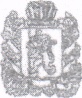                                                    РОССИЙСКАЯ                                ФЕДЕРАЦИЯКРАСНОЯРСКИЙ КРАЙСАЯНСКИЙ РАЙОНСРЕДНЕАГИНСКИЙ СЕЛЬСКИЙ СОВЕТ ДЕПУТАТОВРЕШЕНИЕ 27.12.2016г                            с. Средняя Агинка                                        № 33О введении земельного налогаВ соответствии с главой 31 ч.2 Налогового кодекса Российской Федерации, руководствуясь  статьей 28 и статьей 29  Устава Среднеагинского сельсовета, Среднеагинский сельский Совет депутатов РЕШИЛ:Решения Среднеагинского сельского Совета депутатов № 5 от 20.10.2005г, № 7 от 09.04.2008г, № 10а от 20.10.2009г, №6 от 04.08.2010г, № 9 от 15.10.2010г, №53А от 13.12.2012г, № 92 от 12.05.2014г - отменить.Ввести на территории Среднеагинского сельсовета земельный налог.Установить следующие ставки земельного налога:  0,3 процента в отношении земельных участков:отнесенных к землям сельскохозяйственного назначения или к землям в составе зон сельскохозяйственного использования в поселениях и используемых для сельскохозяйственного производства;занятых жилищным фондом и объектами инженерной инфраструктуры жилищно-коммунального комплекса (за исключением доли в праве на земельный участок, приходящейся на объект, не относящийся к жилищному фонду и к объектам инженерной инфраструктуры жилищно-коммунального комплекса) или приобретенных для жилищного строительства;приобретенных для личного подсобного хозяйства, садоводства, огородничества или животноводства, а также дачного хозяйства.            3.2. В размере 1,5 процента в отношении прочих земельных участков.4. Установить следующий порядок и сроки уплаты налога:4.1. Для налогоплательщиков – организаций: налог, подлежащий уплате по истечении налогового периода, уплачивается не позднее 1 декабря года, следующего за истекшим налоговым периодом; отдельная категория налогоплательщиков- организации в отношении земельных участков, занятых государственными автомобильными дорогами общего пользования не исчисляют авансовые платежи по земельному налогу. Также не представляют в налоговый орган по месту нахождения земельного участка налоговые расчеты по авансовым платежам, по налогу  по истечению налогового периода I, II, III квартал календарного года. Налоговая декларация по земельному налогу представляется указанными пп.2., п.4.1 налогоплательщиками не позднее 1 февраля, по истечении отчетного периода- календарного года.5. Освободить от уплаты земельного налога:ветеранов ВОВ, инвалидов ВОВ, вдов участников ВОВ;не коммерческие учреждения, финансируемые за счет средств краевого и местного бюджета в отношении земельных участков, используемых для обеспечения их деятельности.6. Установить  что документы, подтверждающие право на уменьшение налоговой      базы в соответствии с пунктом 5 статьи 391 Налогового кодекса Российской Федерации, представляются в налоговые органы налогоплательщиками не позднее 1 февраля года, следующего за истекшим налоговым периодом. В случае возникновения (утраты) до окончания налогового периода права на уменьшение налоговой базы документы, подтверждающие данное право, предоставляются в  течение 10 дней со дня (утраты).7.  Решение вступает в силу не ранее чем по истечении одного месяца со дня опубликования в газете «Среднеагинские вести » и не ранее 1-го числа очередного налогового периода.5. Контроль за исполнением настоящего решения возложить на постоянную комиссию по экономике, финансам, собственности и природопользованию, сельскому хозяйству по местному самоуправлению, законности , правопорядку и защите прав граждан (председатель Макашов А.В.)         6. Настоящее решение подлежит размещению на странице Среднеагинского сельсовета официального сайта администрации Саянского района www/ adm-sayany.ru в информационно-телекоммуникационной сети Интернет.Глава Среднеагинского сельсовета,Председатель Среднеагинского сельского Совета депутатов                                                                          Р.Ф.Наузников